NÁZOV  KNIHY.......................................................................Autor.....................................................................................Ilustrátor.............................................................................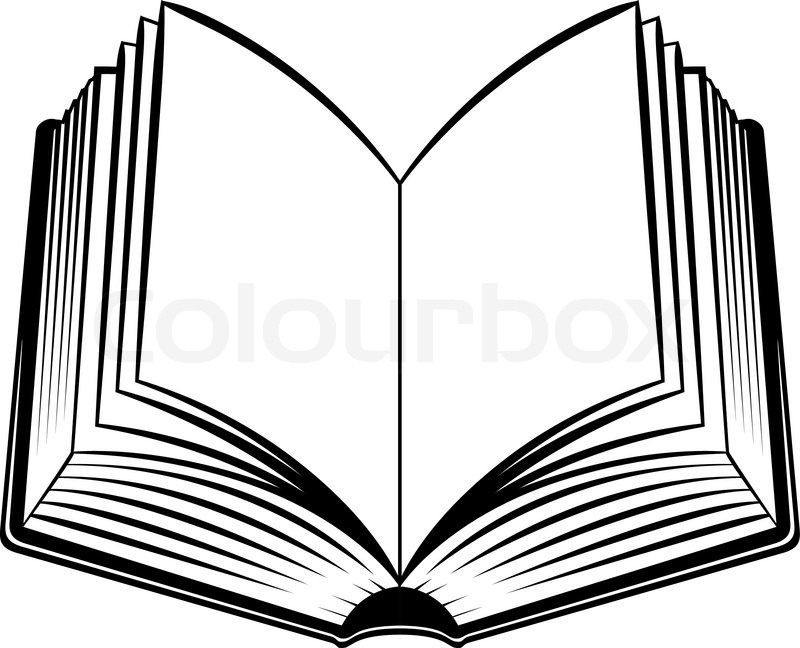 Hlavné postavy.........................................................................................................................................................................................................................Moja obľúbená časť:....................................................................................................................................................................................................................................................................................................................IlustráciaHodnotenie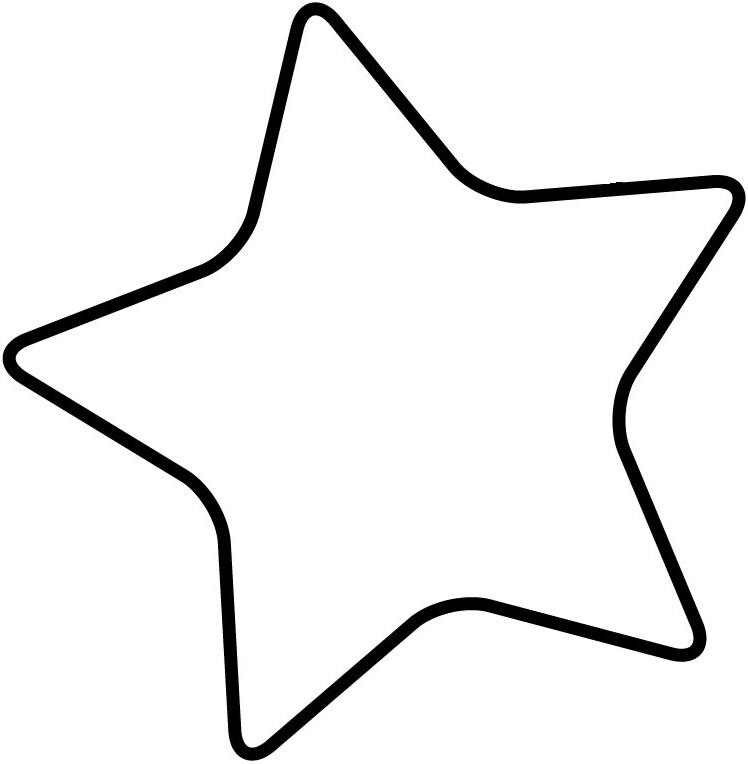 ................................................................................................................................................................................................................................................................................................................................................................................................................................................................................................................................................................................................................................................................................................................................................................................................................................................................................................................................................................................................................................................................................................................................................................................................................................................................................................................................................................................................................................................................................................................................................................................................................................................................................................................................................................................................................................................................................................................................................................................................................................................................................................................................................................................................................................................................................................................................................................................................................................................................................................................................................................................................................................................................................................................................................................................................................................................................................................................................................................................................................................................................................................................................................................................................................................................................................................................................................................................................................................................................................................................................................................................................................